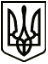 МЕНСЬКА МІСЬКА РАДАВИКОНАВЧИЙ КОМІТЕТРІШЕННЯ28 січня 2022 року                                 м. Мена	   № 10Про внесення змін до складу спостережної комісії Менської міської ради        З метою забезпечення ефективної роботи спостережної комісії Менської міської ради, керуючись Законом України «Про місцеве самоврядування в Україні» виконавчий комітет Менської міської радиВИРІШИВ:Внести зміни до складу спостережної комісії Менської міської ради, затвердженого рішенням виконавчого комітету міської ради від 26 березня   2021 року № 83 «Про створення спостережної комісії Менської міської ради та затвердження Положення про неї», а саме:- виключити зі складу спостережної комісії Крицького Сергія Олеговича;- включити до складу  спостережної комісії:Скляра Володимира Віталійовича – представника громадськості.2. Контроль за виконанням рішення покласти на першого заступника міського голови О.Л. Неберу.Міський голова                                                                      Геннадій  ПРИМАКОВ